.Phrasing: 96, 48, Tag 6 counts, 96, 48, Tag 12 counts, 96, 58 (After the Tags, Restart the dance from the beginning)Intro: 3 counts from the beginning[1 – 6]	R twinkle ½ R, cross rock ¼ L[7 - 12]	Step step ½ turn R, ½ turn R and sweep R sweep L sweep R[13 - 18]	Step back R back rock L recover R, cross L point R ( prep ) hold[19 - 24]	Rolling vine 1 ¼ R, step  step ½ turn L[25 - 30]	Twinkle R, twinkle L[31 - 36]	Cross ¼ turn R ¼ turn R, cross ¼ turn L ¼ turn L[37 - 42]	Cross rock side, cross unwind full turn R[43 - 48]	Step R to side and lunge R, step on to L and do a full spin turn L on L[49 - 54]	Weave L, ¼ L and sweep R[55 - 60]	Weave L, ½ L and hitch R[61 - 66]	cross R kick L, step back  L rock back R recover[67 - 72]	Step fw. R ½ pencil turn R on both feet step back R, ¼ L step slide[73 - 78]	Side back rock R, side back rock L[79 - 84]	Turn ¼ R ½ pencil turn R on both feet step back R, step back L step back R ½ turn L fw. L[85 - 90]	Basic fw R basic back L[91 - 96]	Twinkle ¼ R, twinkle ½ LTags :  Tag 1 : On wall 2 ( 06:00 ), Tag 2 : On wall 4 ( 12:00 )  see details below.Tag 1:	Twinkle R, twinkle L ( 6:00 )Tag 2:	Twinkle R, twinkle L, Basic  fw. R, basic back L ( 12:00 )Enjoy...Ending:	After 58 counts on wall 6 ( 12:00 ) hold for about 5 counts, ( she sings No one but you ) when she sings the word You....then slowly walk fw. R, L, R, L.Contact: maria.maag.dk@gmail.comNever Saying Goodbye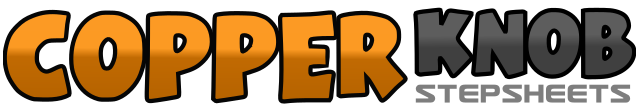 .......Count:96Wall:2Level:High Intermediate - slow waltz.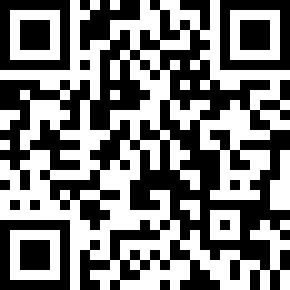 Choreographer:Maria Maag (DK) - February 2014Maria Maag (DK) - February 2014Maria Maag (DK) - February 2014Maria Maag (DK) - February 2014Maria Maag (DK) - February 2014.Music:No One but You - Kerry Ellis : (Ben Elton & Queen : We will rock you musical - Edit version 4:26)No One but You - Kerry Ellis : (Ben Elton & Queen : We will rock you musical - Edit version 4:26)No One but You - Kerry Ellis : (Ben Elton & Queen : We will rock you musical - Edit version 4:26)No One but You - Kerry Ellis : (Ben Elton & Queen : We will rock you musical - Edit version 4:26)No One but You - Kerry Ellis : (Ben Elton & Queen : We will rock you musical - Edit version 4:26)........1-2-3Cross R over L (1), turn ¼ R stepping back L (2), turn ¼ R stepping R to R side (3)	06:004-5-6Cross rock L over R (4), recover R (5), turn ¼ L stepping fw. L (6)	03:001-2-3Step fw. R (1), step fw. L (2), make a ½ turn R stepping fw. R (3)	09:004-5-6Make a ½ turn R stepping back L sweep R (4),  step back R sweep L (5), step back L sweep R (6)	03:001-2-3Cross  R behind L (1), rock L diagonally back L (2), recover R (3)	03:004-5-6Cross L over R (4), point R to side (5), hold and prep upper body slightly L (6) 03:001-2-3Turn ¼ R stepping fw. R (1), make a ½ turn R stepping back L (2), make a ½ turn R stepping fw. R (3)	06:004-5-6Step fw. L (4), step fw. R (5), make a ½ turn L stepping down L (6)	12:001-2-3Cross R over L (1), step L diagonally fw. L (2), step R diagonally fw. R (3)	01:304-5-6Cross L over R (4), step R diagonally fw. R (5), step L diagonally fw. L (6)	   10:301-2-3Square up to 12:00 crossing  R over L (1), turn ¼ R stepping back L (2), turn ¼ R stepping R to side (3)	06:004-5-6Cross L over R (4), turn ¼ L stepping back R (5), turn ¼ L stepping L to side (6) 12:001-2-3Cross rock R over L (1), recover L (2), step R to side (3)	12:004-5-6Cross L over R (4), make a slow full turn R on L (5-6) weight ends on L	12:001-2-3Step R to side (1), bend R knee  stretch L leg  (2), hold and prep your upper body slightly R (3)	12:004-5-6Step L to side and collect R next to L (4), make a full spin turn L on L (5), hold (6)12:001-2-3Cross  R over L (1), step L to side (2), cross R behind L (3)	12:004-5-6Turn ¼ L stepping down L and sweep R (4) sweep R (5), sweep R (6)	09:001-2-3Cross R over L (1), step L to side (2), cross R behind L (3)	09:004-5-6turn ¼ L stepping down L and hitch R (4), turn ¼ L on L and hitch R (5) hitch R (6) 03:001-2-3Step R diagonally fw. L (1), step fw. L (2), make a ½ turn R stepping fw.R (3)	07:304-5-6Step fw.  L (4), step fw. R (5) make a ½ turn L stepping fw. L (6)	01:301-2-3Square up to 03:00 and Step fw. R (1), step L next to R and make a ½ pencil turn R on both feet (2), step back R (3)	09:004-5-6Turn ¼ L stepping L to side (4), slide R next to L (5), hold (6)	06:001-2-3Step R to side (1), rock L behind R (2), recover R (3)	06:004-5-6Step L to side (4), rock R behind L (5), recover L (6)	06:001-2-3Turn ¼ R stepping fw. R (1), step L next to R and make a ½  pencil turn R on both feet (2), step back R (3)	03:004-5-6Step back L (4), step back R (5), make a ½ turn L stepping fw. L (6)	09:001-2-3Step fw. R (1), step L next to R (2), step R next to L (3)	09:004-5-6Step back L (4), step R next to L (5), step L next to R (6)	09:001-2-3Cross R over L (1), turn ¼ R stepping L to side (2), step R diagonally fw. R (3)12:004-5-6Cross L over R (4), turn ¼ L stepping R back (5), turn ¼ L stepping L diagonally fw. L (6)06:001-2-3Cross R over L (1), step L diagonally fw. L (2), step R diagonally fw. R (3)4-5-6Cross L over R (4), step R diagonally fw. R (5), step L diagonally fw. L (6)1-2-3Cross R over L (1), step L diagonally fw. L (2), step R diagonally fw. R (3)4-5-6Cross L over R (4), step R diagonally fw. R (5), step L diagonally fw. L (6)1-2-3Step fw. R (1), step L next to R (2), step R next to L (3)4-5-6Step back L (4), step R next to L (5), step L next to R (6)